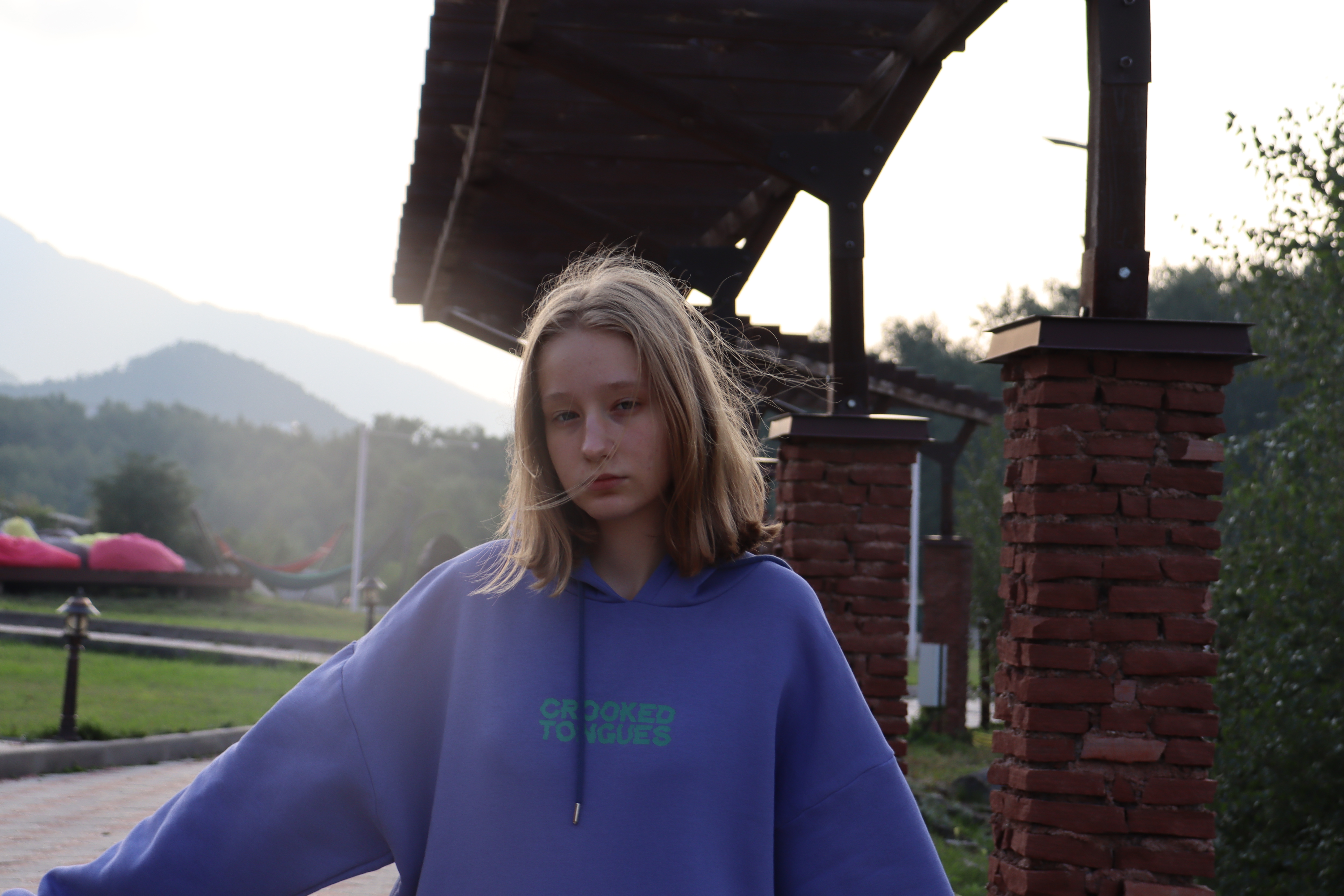 	                             Родной язык                                       Богатый, мелодичный                     Объединяет, восхищает, раскрепощает                           Интерес к русскому языку растет.                                       Самоопределение                                                               Ерш Карина